Presse-Informationen2024-138Schmitz Cargobull Schmitz Cargobull stärkt Marktposition durch Mehrheitsbeteiligung an Atlantis Global System, dem spanischen Telematik-Spezialisten für KühllogistikZaragoza, Juni 2024 – Die Schmitz Cargobull AG hat eine Mehrheitsbeteiligung an Atlantis Global System (AGS) erworben, dem führenden spanischen Hersteller von Telematiklösungen für die Überwachung und Einhaltung der Kühlkette. Mit seinen innovativen Telematiklösungen ist AGS bei den meisten der 50 größten Unternehmen für den Transport temperaturgeführter Güter in Spanien vertreten.
Mit dieser Übernahme baut Schmitz Cargobull, Europas größter Hersteller von Sattelaufliegern, seine Führungsposition weiter aus und entwickelt gemeinsam mit AGS das modernste Telematiksystem für Kühlsattelauflieger. Ein System, das den höchsten Anforderungen im Kühltransport und entlang der gesamten Kühlkette gerecht wird.Das AGS-Telematiksystem für Echtzeit-Kühldaten wird ab sofort für alle im Werk Zaragoza produzierten Schmitz Cargobull-Kühlsattelauflieger zur Verfügung stehen. Die Daten aus dem TrailerConnect® Telematik-System, das Schmitz Cargobull serienmäßig in all seine Auflieger integriert, werden auch auf der AGS Telematik-Plattform bereitgestellt. Die Daten aus der AGS-Telematik sind auf Kundenwunsch im Schmitz Cargobull TrailerConnect® Portal verfügbar.Atlantis Global System (AGS) bleibt als Spezialist für die Kühlkette innerhalb der Schmitz Cargobull Gruppe eigenständig und wird weiterhin unabhängig am Markt auftreten, um den besten Service für alle Kunden zu gewährleisten. Unternehmensgründer Rafael del Pino, der weiterhin als CEO von AGS tätig sein wird, erklärt: "Die Partnerschaft mit Schmitz Cargobull ist ein wichtiger Schritt, um die von AGS in Spanien entwickelten Lösungen zu stärken und weiterzuentwickeln. Sie bietet eine großartige Möglichkeit, neue Produkte zu fördern und fortschrittliche Flottenmanagementlösungen weiterzuentwickeln".2024-138Der smarteste und am besten vernetzte Kühlsattelauflieger auf dem MarktDie Kühlsattelauflieger von Schmitz Cargobull verfügen bereits über die beste globale Anbindung auf dem Markt und ermöglichen in Kombination mit der von AGS entwickelten Technologie auch die Integration des Aufliegers in das Logistiksystem des Kunden. Ein verbesserter Überblick über die gesamte Kühlkette hebt sie vom Wettbewerb ab.Anlässlich der Kooperation bieten Schmitz Cargobull und AGS ein spezielles Willkommenspaket für Kunden in Spanien an. Zusammen mit dem Schmitz Cargobull-Kühlkofferaufbau werden die TrailerConnect®-Telematik und der intelligente Temperaturschreiber (Thermograph) von AGS mit Kühlaggregaten von Schmitz Cargobull und anderen Herstellern kombiniert. Das komplette Paket wird im neuen Schmitz Cargobull Werk in Zaragoza gefertigt und installiert. Schmitz Cargobull stellt dabei die nahtlose Integration sicher.Im herausfordernden Geschäftsjahr 2023/2024 setzte Schmitz Cargobull wichtige Meilensteine: Die Eröffnung des neuen Werks in Zaragoza, die strategische Allianz mit dem österreichischen Hersteller für Leichtbauauflieger Berger, neue Standorte in Georgien und Kasachstan und der erfolgreiche Eintritt in den US-Markt mit den Schmitz Cargobull Transportkältemaschinen sind einige davon, die zum Wachstum der Schmitz Cargobull Gruppe beitragen. Diese Entwicklungen werden nun durch die Mehrheitsbeteiligung an AGS ergänzt. Sie unterstreicht das kontinuierliche Engagement des Unternehmens für Spitzenleistungen und globale Expansion und festigt seine Position als globaler Akteur im Transportsektor.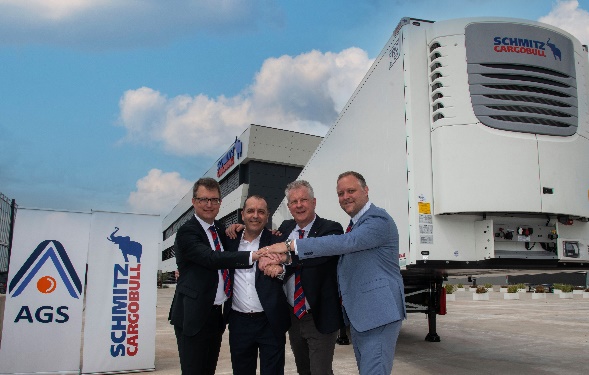 BU: v.l.: Marnix Lannoije, CTO Schmitz Cargobull, Rafael del Pino, CEO AGS, Andreas Schmitz, CEO Schmitz Cargobull, Stefan Grawe, Head of R&D Project Management2024-138Über Schmitz Cargobull Schmitz Cargobull ist führender Hersteller von Sattelaufliegern für temperierte Fracht, General Cargo und Schüttgüter in Europa und Vorreiter bei digitalen Lösungen für Trailer Services und verbesserte Konnektivität. Das Unternehmen stellt für den temperierten Güterverkehr zudem Transportkältemaschinen für Sattelkühlkoffer her. Mit einem ganzheitlichen Angebot von Finanzierung, Ersatzteilversorgung, Service-Verträgen, Telematiklösungen bis zum Gebrauchtfahrzeughandel unterstützt Schmitz Cargobull seine Kunden bei der Optimierung der Gesamtbetriebskosten (TCO) sowie der digitalen Transformation. Schmitz Cargobull wurde 1892 im Münsterland (Deutschland) gegründet. Das familiengeführte Unternehmen produziert pro Jahr mit über 6.000 Mitarbeitern rund 60.000 Fahrzeuge und erwirtschaftete im Geschäftsjahr 2022/23 einen Umsatz von rund 2,6 Mrd. Euro. Das internationale Produktions-Netzwerk umfasst aktuell zehn Werke in Deutschland, Litauen, Spanien, England, Türkei, Slowakei sowie in Australien.Über AGS, Atlantic Global SystemEin spanisches Unternehmen, das einen Meilenstein in der Entwicklung der Kühlindustrie gesetzt hat. Das 2004 von Rafael del Pino aus Almeria gegründete Unternehmen Atlantis Global System, S.L.U. (AGS) begann seine Tätigkeit mit der Entwicklung von Managementlösungen und der telematischen Kontrolle von Gütertransportfahrzeugen mittels GPS-Ortungsgeräten. Im Laufe seiner 20-jährigen Geschichte hat AGS immer wieder Neuerungen eingeführt, um Technologien und Dienstleistungen zu integrieren, die den Bedürfnissen seiner Kunden und der Kühlhäuser in den Vertriebszentren für Lebensmittel und/oder Medikamente entsprechen.2011 stellte AGS den ersten telematischen digitalen Thermographen vor, mit dem die Temperatur der Waren in Echtzeit überwacht werden kann. Das neue Gerät enthielt auch die Neuheit, dass es nicht nur in Fahrzeugen, sondern auch in den Kühlräumen von Vertriebszentren für Lebensmittel und/oder Medikamente eingesetzt werden kann.Im Jahr 2013 erhielt AGS die Zertifizierung für die Anwendung des Moduls D bei der Herstellung seines telematischen digitalen Thermographen, Conecta+ Termotel, und ein Jahr später verlegte das Unternehmen seine Einrichtungen in den Wissenschafts- und Technologiepark von Almeria,Im Jahr 2015 wurden die professionellen Lösungen von AGS für den Transport und die Kühllagerung in Vertriebszentren gemäß Anhang 11 des vom Gesundheitsministerium geforderten "Leitfadens für die gute Herstellungspraxis von Human- und Tierarzneimitteln" zertifiziert. Ein Jahr später, 2016, wurde das Unternehmen mit dem Andalucía Excelente Award ausgezeichnet.2017 bringt AGS das AGS Termotel S auf den Markt, das erste modulare telematische Digitalthermometer mit dem Ziel, die Verwaltung und Wartung für den Benutzer noch einfacher zu gestalten. Im Falle einer Störung muss beispielsweise nur das beschädigte Modul repariert oder ausgetauscht werden, während der Rest des Systems voll funktionsfähig bleibt. Außerdem kann dieser Vorgang vom Benutzer selbst durchgeführt werden. Das neue Termotel S hat auch eine verbesserte Energieeffizienz (die niedrigste in seinem Segment).Im Jahr 2021 brachte sie eine neue Generation von Lösungen auf den Markt, die für die Kältebranche einen neuen großen Sprung bedeuteten.Das neue Flaggschiff von AGS ist der digitale Kompaktthermograph Conecta+ iTS Compact, der über eine Ausrüstungsoption für den eigenständigen und tragbaren Einsatz verfügt.iTS Compact vereint den Temperaturschreiber und die Fühlerelektronik in einem einzigen ultrakompakten Gerät und kann sowohl in den Fahrzeugen, die die Waren transportieren, als auch in den Kühlräumen der Distributionszentren, in denen sie gelagert werden, eingesetzt werden.Heute bietet die AGS-Technologie eine Telematikabdeckung in ganz Europa und Nordafrika, mit einem großen und angesehenen Kundenstamm auf dem spanischen Markt. Im Laufe der Jahre haben sich zu unseren Kunden aus der Lebensmittelindustrie auch Dienstleistungsunternehmen, Kräne, Pannenhilfe, Paketzusteller, Handelsflotten und Unternehmen aus der Pharmabranche gesellt, die diese Technologie für die optimale Aufbewahrung ihrer Medikamente benötigen.Das Presseteam von Schmitz Cargobull:Luis Bonasa:	            +34 976 613 200 - 5230 I luis.bonasa@cargobull.com
Raquel Villarrroya:	+34 976 613 200 - 5229 I raquel.villarroya@cargobull.com 
Anna Stuhlmeier:	+49 2558 81-1340 I anna.stuhlmeier@cargobull.com